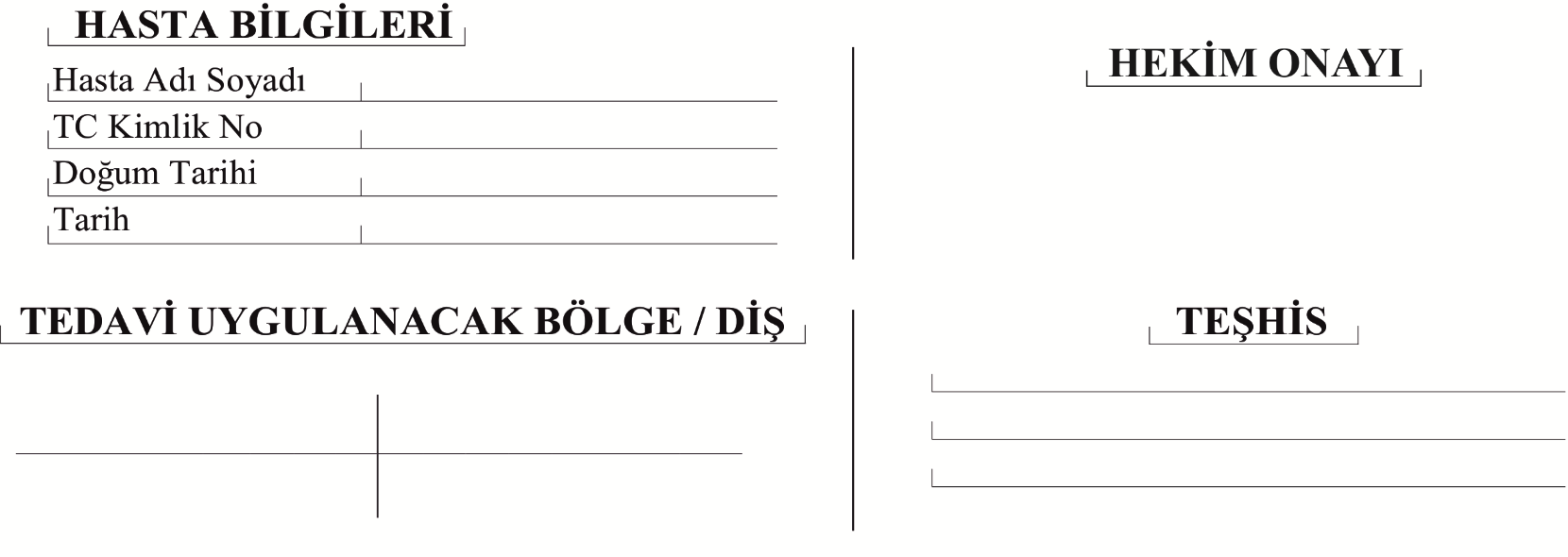 PERİODONTOLOJİ TEDAVİSİ ve PERİODONTOLOJİ CERRAHİSİ  TEDAVİSİ İLE İLGİLİ BU FORMU OKUYUP ANLADIĞIMI VE BÜTÜN SORULARIMIN CEVAPLANDIRILDIĞINI KABUL EDİYORUM. BU FORMUN HER SAYFASINDAKİ ONAYIM VE AŞAĞIDAKİ İMZAM, İMPLANT YERLEŞTİRİLMESİ  ve ya  ÇEKİM  İÇİN GEREKLİ OLAN CERRAHİ İŞLEMLERİN UYGULANMASINA İZİN VERDİĞİMİBELGELEMEKTEDİR (LÜTFEN AŞAĞIDAKİ BOŞLUĞA ‘Bu Onam Formunu, Okudum ve Anladım’ YAZARAK İMZALAYINIZ)…………………………………………........……………………………………………………........................................................................……..............................Lokal Anestezi                                                                                                                                                            Tedaviler esnasında ağrı kontrolünü sağlamak amacıyla lokal anestezi uygulanmaktadır. Gerekli hallerde öncelikle topikal anestezik madde (sprey) ile dişeti veya yanağın iç kısmı uyuşturulur. Anesteziden Beklenenler: Anestezik sıvı enjektör ile enjekte edilerek, diş ve bulunduğu bölge bir süreliğine hissizleştirilir. 2-4 saat sonrasında anesteziğin etkisi ortadan kalkar. Anestezi Yapılmazsa: Lokal anestezi uygulanmadığı durumda işlemler ya çok ağrılı olacağından yapılamamakta ya da daha komplike bir işlem/sedasyon altında yapılmaktadır. Olası Riskler: Lokal anestezi uygulaması sonrası nadir de olsa hastada alerjik reaksiyonlar, his kaybı, kanama, geçici kas spazmları, geçici yüz felci görülebilir. bölgede anatomik farklılıklar veya akut enfeksiyonlar varsa anestezi başarısız olabilir. Lokal anestezi uygulanan bölge yaklaşık 2-4 saat boyunca hissizdir. Bu nedenle ısırmaya bağlı yanak içi ve dudakta yara oluşmaması için hissizlik geçene kadar yeme içme önerilmez.ONAY:İmplant Nedir?Dental implantlar çağdaş diş hekimliğinin bir uygulamasıdır. Günümüzde kök formuna benzer titanyumdan yapılmış implantlar çene kemiklerine yerleştirilmekte ve kaybedilen dişlerin yerleri tamamlanmak üzere protezler planlanmaktadır. İmplant tedavisine ait başarılar uzun dönem takipli bilimsel çalışmalarla ortaya konmuştur. Buna göre, atravmatik cerrahi işlem ile yerleştirilen yeterli sayı, çap ve boya sahip implantlar, yeterli bir iyileşme süresi sonrasında uygun şartlara göre dizayn edilen bir protezi 10 yıllık bir sürede %99 gibi yüksek bir başarı ile taşırlar. Bu oran diş hekimliğinin diğer tedavileri ile kıyaslandığında oldukça yüksek ve güven vericidir. Ancak, bu başarı yukarıda kısaca değinilen yeterlilik kriterlerine uyulması halinde gerçekleşir. Bu yazınının devamında olası başarısızlık, komplikasyonlar ve çözümlerine de değinilecektir.Alternatif Tedavilerİmplant destekli protezlere alternatif tedavi seçenekleri bulunabilir. Ancak, kaybedilmiş diş sayısı, kalan dişlerin tipi, yerleşimi ve sağlığı gibi değişken faktörler söz konusu olduğu için, her kişiye önerilecek uygun protez seçenekleri farklı olacaktır. Klasik yöntemlerle de eksik dişleriniz telafi edilebilir. Size uygun seçenekleri, avantaj ve dezavantajlarını doktorunuz anlatacaktır.İmplant Tedavisi                                                                                                                                                      İmplantlar çene kemiği içerisine cerrahi olarak yerleştirilir. İmplant yerleştirilecek bölgede önce yumuşak doku üzerinde bir kesi yapılır. Kemik açığa çıkarılarak özel  uçlarla implant yuvası hazırlanır. Daha sonra implant çivisi çene kemiğinde açılan bu yuvaya yerleştirilir, dişeti dikişlerle kapatılır. Genellikle 2–4 ay veya gerekli olduğu takdirde daha uzun süre iyileşmeye bırakılır. İyileşme döneminden sonra ikinci bir cerrahi işlem ile implantın üzeri açılır ve proteze destek olacak parçalar takılır. Bir sonraki aşama ise protez yapımıdır. Cerrahi öncesi kemiğin yükseklik, genişlik ve uygunluğunu tespit etmek için detaylı pek çok inceleme yapılmasına rağmen implantın yer- leştirilmesi sırasında yetersiz veya düzensiz kemik şekliyle karşılaşılabilir. Böyle durumlarda kemik grefti uygulaması ve bazı ilave cerrahi işlemler gerekebilir. Kemik grefti veya ilave cerrahi işlemlerin uygulanması durumunda tahmin edilen tedavi süresi uzayabilir. İmplant tedavisinin başarısı pek çok faktöre bağlıdır. İmplant cerrahisi öncesi hastanın tüm periodontal tedavilerinin bitmiş olması ve hastanın iyi bir ağız bakımına sahip olması gerekir.  Ayrıca implant tedavisinin başarısını azaltan hastaya ait bazı faktörler vardır. Bunlara örnek olarak diyabet, aşırı alkol tüketimi, sigara, bazı ruhsal bozukluklar, kan hastalıkları, bağışıklık sistemi bozuklukları, kortizon kullanımı ve radyasyon tedavisi verilebilir. Operasyon sonrası o bölgeye uygulanacak özenli ve uygun bakım, ağızdaki dişli bölgelerin fırçalanması, gargara yapılması ve doktorunuzun önerdiği tüm hijyen kurallarına uyulması tedavinin başarısı için çok ciddi bir önem taşır.ONAY:Olası Cerrahi ProblemlerTüm cerrahi işlemlerde olduğu gibi, implant cerrahisinde de bazı komplikasyonlar oluşabilir. Bunlar; operasyon sonrası morarma, şişlik, kanama, enfeksiyon, ağzın açılmasında zorluk, dokularda hissizlik, karıncalanma ya da duyu değişiklikleridir. Bunun yanı sıra komşu dişte hasar, üst çenede sinüs ve burun tabanı zedelenmesi gibi riskler görülebilir. Yine ender karşılaşılan komplikasyonlara bağlı olarak implantın kemikle birleşememesi nedeniyle çıkarılması gerekebilir.İmplant Kullanımında Bakım ve Takipİmplant tedavisinin uzun dönem başarısı, ağız hijyenine büyük özen gösterilmesine ve doktorunuz tarafından hazırlanmış kişiye özel bakım programına uymanıza bağlıdır. Motivasyonunuzun tüm tedavi süresinde ve sonrasında her zaman en üst düzeyde olmasına özen göstermelisiniz. Doktorunuz tarafından planlanan belirli sürelerde mutlaka hasta bakım programınızın kontrolü için bu rutin ziyaretleri ihmal etmemelisiniz. Bu dönemler arasında ise plak kontrolünden ve ağız hijyeninden siz sorumlusunuz. Doktorunuz ile işbirliği içinde olmaya özen gösteriniz.Teşhis ve Tedavi Esnasında Tüm ağzımın detaylı muayenesi yapıldı. Ayrıca ilgili bölümlerde hekimler tarafından hastalığın ne olduğu, tedavinin neden gerektiği, içerdiği riskler, oluşabilecek problemler, alternatif yöntemler, tedavi sonrası oluşabilecek değişiklikler, başarı olasılığı ve iyileşme süre- cinde yaşanabilecek durumlar açıklandı.Konsültasyon istenebileceği ve bunların tedavi sürecine katılabileceği,Ağız, Diş ve Çene Radyolojisi hekimlerinin, dental teknisyen ve röntgen teknisyenlerinin röntgen çekebileceğiKimlik bilgilerimin gizli tutularak anamnez bilgilerimin, radyolojik görüntülerimin, fotoğraflarımın, tetkik sonuçlarımın (patoloji raporu, laboratuvar sonuçları vb) teşhis, bilimsel, eğitim veya araştırma amaçlı kullanılabileceği,Verilen randevulara aksatmadan gelinmesi ve hekimin tedavi ile ilgili öneri ve uygulamalarına uyulmasının tedavi sonuçlarını doğrudan etkileyebileceği,İmplant  tedavisi yapılacaksa;  hedeflenen amacın, çenemde diş kaybı sonucu oluşan problemi tedavi etmek ve çiğneme etkinliğimi    arttırmak olduğunu anlamış bulunmaktayım.Bu tedavi uygulanmadığında diş kaybı olan bölgelerde çene kemiğimin hızla eriyebileceğini ve bunun gelecek yıllarda klasik total ve parsiyel protez kullanımında tutuculuk, fonksiyon ve estetik problemleri yaratabileceğini anlamış bulunmaktayım.İmplant tedavisinde olası cerrahi risklerin varolduğunu ve buradaki risklerin aşağıdaki maddeleri içerdiğini anlamış bulunmaktayım:—Operasyon sonrası şişlik, ağrı, kanama ve morarma—İlave tedavi gerektiren enfeksiyon durumu—Duyu sinirlerinin zarar görebilmesi ve bunun geçici/ kalıcı hissizlik oluşturabilmesi—İmplantın çıkartılmasını gerektiren durumlar ile karşılaşılmasıİmplant tedavisi sırasında öngörülmeyen durumların ortaya çıkabileceğini ve önceden planlanmış işlemlerin genişletilmesi ve değiştirilmesi gerekebileceğini anlamış bulunmaktayım.Ameliyat sonrası bakımın ve takibin dental implantların başarısında çok önemli olduğunu anlamış bulunmaktayım.Sağlık geçmişim, şu andaki genel sağlık durumum, daha önce tıbbi ve dental tedavilerim sırasında yaşadığım problemler hakkında vereceğim bilgilerin önemini anlamış bulunmaktayım.Tarafıma  açıklandı.Adı SoyadıTarihİmzaHasta/Hastanın Yasal Temsilcisi-Yakınlık DerecesiCerrahi KonsültanProtetik KonsültanTercüman (Kullanılması Halinde)